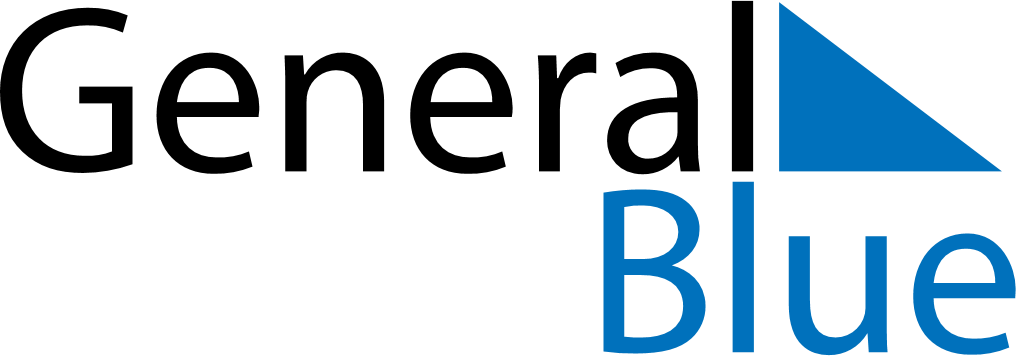 May 2024May 2024May 2024May 2024May 2024May 2024Shahre Jadide Andisheh, Tehran, IranShahre Jadide Andisheh, Tehran, IranShahre Jadide Andisheh, Tehran, IranShahre Jadide Andisheh, Tehran, IranShahre Jadide Andisheh, Tehran, IranShahre Jadide Andisheh, Tehran, IranSunday Monday Tuesday Wednesday Thursday Friday Saturday 1 2 3 4 Sunrise: 5:13 AM Sunset: 6:52 PM Daylight: 13 hours and 38 minutes. Sunrise: 5:12 AM Sunset: 6:53 PM Daylight: 13 hours and 40 minutes. Sunrise: 5:11 AM Sunset: 6:53 PM Daylight: 13 hours and 42 minutes. Sunrise: 5:10 AM Sunset: 6:54 PM Daylight: 13 hours and 44 minutes. 5 6 7 8 9 10 11 Sunrise: 5:09 AM Sunset: 6:55 PM Daylight: 13 hours and 45 minutes. Sunrise: 5:08 AM Sunset: 6:56 PM Daylight: 13 hours and 47 minutes. Sunrise: 5:07 AM Sunset: 6:57 PM Daylight: 13 hours and 49 minutes. Sunrise: 5:06 AM Sunset: 6:58 PM Daylight: 13 hours and 51 minutes. Sunrise: 5:05 AM Sunset: 6:58 PM Daylight: 13 hours and 53 minutes. Sunrise: 5:04 AM Sunset: 6:59 PM Daylight: 13 hours and 54 minutes. Sunrise: 5:04 AM Sunset: 7:00 PM Daylight: 13 hours and 56 minutes. 12 13 14 15 16 17 18 Sunrise: 5:03 AM Sunset: 7:01 PM Daylight: 13 hours and 58 minutes. Sunrise: 5:02 AM Sunset: 7:02 PM Daylight: 13 hours and 59 minutes. Sunrise: 5:01 AM Sunset: 7:03 PM Daylight: 14 hours and 1 minute. Sunrise: 5:00 AM Sunset: 7:03 PM Daylight: 14 hours and 3 minutes. Sunrise: 5:00 AM Sunset: 7:04 PM Daylight: 14 hours and 4 minutes. Sunrise: 4:59 AM Sunset: 7:05 PM Daylight: 14 hours and 6 minutes. Sunrise: 4:58 AM Sunset: 7:06 PM Daylight: 14 hours and 7 minutes. 19 20 21 22 23 24 25 Sunrise: 4:57 AM Sunset: 7:06 PM Daylight: 14 hours and 9 minutes. Sunrise: 4:57 AM Sunset: 7:07 PM Daylight: 14 hours and 10 minutes. Sunrise: 4:56 AM Sunset: 7:08 PM Daylight: 14 hours and 11 minutes. Sunrise: 4:55 AM Sunset: 7:09 PM Daylight: 14 hours and 13 minutes. Sunrise: 4:55 AM Sunset: 7:10 PM Daylight: 14 hours and 14 minutes. Sunrise: 4:54 AM Sunset: 7:10 PM Daylight: 14 hours and 15 minutes. Sunrise: 4:54 AM Sunset: 7:11 PM Daylight: 14 hours and 17 minutes. 26 27 28 29 30 31 Sunrise: 4:53 AM Sunset: 7:12 PM Daylight: 14 hours and 18 minutes. Sunrise: 4:53 AM Sunset: 7:12 PM Daylight: 14 hours and 19 minutes. Sunrise: 4:52 AM Sunset: 7:13 PM Daylight: 14 hours and 20 minutes. Sunrise: 4:52 AM Sunset: 7:14 PM Daylight: 14 hours and 21 minutes. Sunrise: 4:52 AM Sunset: 7:14 PM Daylight: 14 hours and 22 minutes. Sunrise: 4:51 AM Sunset: 7:15 PM Daylight: 14 hours and 23 minutes. 